Na osnovu člana 11 tačka 1 Zakona br.03/L-149 o Civilnoj Službi Republike Kosovo, člana 3 i 4 Pravilnika br.02/2010 o Postupcima Regrutovanja u Civilnoj Službi, Opština Peć, Direktorat za Integracije i Dijasporu, objavljuje ovaj:K O N K U R SNaziv radnog mesta:                     Službenik za Integracije i Dijasporu                                                                                                                                                                                  Broj izvršilaca:                              1 (jedan) izvršilac         Koeficijent plate:                          7 (sedam)Broj protokola :     	02-111/01-20593/19                       Datum:  		14.02.2019.                                        Zadaci i odgovornosti:1. Učestvuje u sastavljaju i usvajanju plana rada u zakonskim rokovima sa nadređenim i profesionalnim osobljem visokog nivoa za pružanje proizvoda i određenih usluga u oblasti Evropskih Integracija.2. Vrši istaživanja i analize politika i postupaka Integracija u EU u određenim oblastima i doprinosi pružanjem saveta za visoke rukovodioce oko evropskih integracija prema uputstvima višeg i iskusnijeg osoblja.3. Povezuje se sa službenicima i visokim službenicima pri pripremi izveštaja i preporuka oko razvoja i napredovanja političkih okvira i regulative u skladu sa pravilima EU.4. Prikuplja informacije i konsultuje se sa nadležnim Ministarstvom za Evropske Integracije da bi se obezbedila primena politika i uputstava u skladu sa lokalnom i opštinskom politikom.5. Sarađuje sa kancelarijom za osoblje u cilju podizanja kapaciteta osoblja u vezi pitanja povezanih sa Evropskim Integracijama. 6.Pomaže pri organizovanju redovnih sastanaka u procesu stabilizacije- asocijacije ,sastanaka na opštinskom i ministarskom nivou, kao i sastanaka sa donatorskim organizacijama i drugim relevantnim akterima. 7. Nadgleda primenu PVPE, IPA i priprema izveštaje za rukovodioca organizativne  jedinice u vezi postignutog napretka.    8. Obavlja i druge poslove u saglasnosti sa zakonima i pravilnicima koje povremeno i opravdano može zahtevati nadređeni.Uslovi za konkurisanje:Pravo na konkurisanje i zaposlenje imaju sve punoletne osobe koje imaju pravnu sposobnost, građanska i politička prava, potrebnu stručnu spremu i sposobnost za obavljanje predviđenih radnih zadataka.Postupak regrutovanja:Postupak konkurisanja je otvoren za spoljašnje kandidate, kao i za postojeće civilne službenike.Školska sprema:Univerzitetska diploma – Pravni smer, političke nauke ili administrativni smerovi.Sposobnost, iskustvo i drugi atributi potrebni za radno mesto:- Najmanje 2 (dve) godine profesionalnog radnog iskustva. -Poznavanje i iskustvo u profesionalnoj oblasti i odgovarajućim aspektima Evropskih Integracija i sličnih aktivnosti, poznavanje zakona i pravilnika na snazi.- Veština komunikacije, planiranja rada, eventualnog koordiniranja osoblja na administrativnom nivou.- Veština istraživanja, analitičke veštine, veština procene, i formulisanja preporuka i profesionalnih saveta,  - Poznavanje kompjuterskih aplikacija i programa (Word, Excel, Power Point, Internet).Trajanje radnog odnosa:-Na neodređeno vrijeme.Potrebna dokumenta:- Fakultetska diploma (dokaz o traženoj kvalifikaciji).- Uverenje o radnom iskustvu.- Izvod rođenih.- Uverenje ili certifikat da nije pod istragom.- Dokumenta koja evenetualno mogu dokazati zahtjevane vještine.Rok za konkurisanje:Konkurs ostaje otvoren 15 dana od dana objavljivanja. Nekompletirana dokumenta i ona koja budu dostavljena posle isteka roka neće se razmatrati. Aplikacije možete dobiti u Opštinskoj Službi za Usluge Građanima i iste se predaju Kancelariji za osoblje u Civilnoj Službi u Peći (nova zgrada Opštinske Administracije).  Za detaljnije informacije možete se obratiti Jedinici za Osoblje, na I spratu, kancelarija br.26 ili na broj telefona 039/432-574, lokal 101.Civilna Služba Kosova pruža jednake mogućnosti za konkurisanje i zapošljavanje svim građanima i očekuje aplikacije od svih osoba muškog i ženskog roda iz svih zajednica na Kosovu.Pripadnici nevećinskih zajednica imaju pravo na proporcionalno predstavljanje u organima Civilne Službe Lokalne i Centralne administracije, kako predviđa član 11 stav 3 Zakona br.03/L149 o Građanskoj Službi Republike Kosovo.                                                                                                                 Opština Peć                                                                                  Jedinica za Osoblje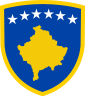 R E P U B L I K A     E    K O S O V Ë SR E P U B L I C    OF    K O S O V OR E P U B L I K A    K O S O V AKOMUNA E PEJËS / MUNICIPALITY OF PEJA / OPŠTINA   PEĆ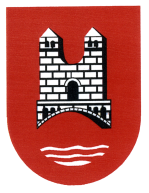 